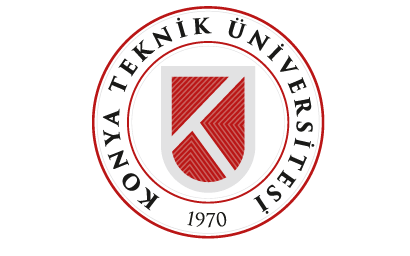 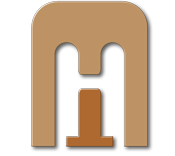 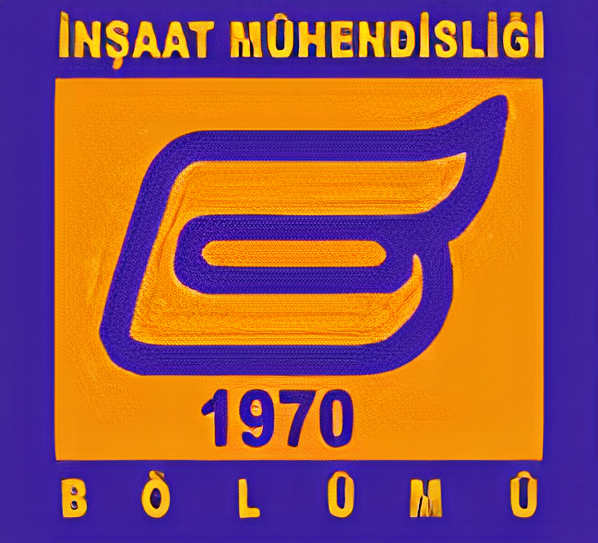 04-08 EYLÜL 202323. ULUSAL MEKANİK KONGRESİ- KONYA TEKNİK ÜNİVERSİTESİKATILIM FORMUAdı, Soyadı				:Üniversitesi/Şehir			:Bölümü				:Bildiri Başlığı	:Sunumu Yapacak Yazar		: Diğer Yazarlar                                        :e-posta adresi				: Telefon No				: Kongreye Katılım Amacı		:  Konaklama Yeri			:  Kongrede Bulunulacak Tarih Aralığı	:  FORMU DOLDURDUKTAN SONRA abdulkadirsolak@ktun.edu.tr E-POSTA ADRESİNE GÖNDERİNİZ. KATILIM FORMU SON GÖNDERME TARİHİ: 20.08.2023Kongre ile ilgili gelişmeleri ve duyuruları https://umk2023.ktun.edu.tr web sitesinden takip edebilirsiniz.BİLDİRİLİ KATILIMDİNLEYİCİ